488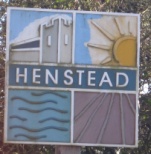 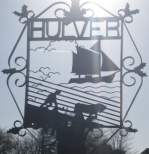 Minutes of the Ordinary Meeting of the CouncilAt The Barn Wood Lane Hensteadon Tuesday 22nd September 2020Commencing at 2 pm40/20 PresentCllr B Horwood (Chairman), Cllr Mrs P Block, Cllr D GlanfieldIn attendance J.A. Armstrong Clerk, 1 member of the public41/20 Apologies for absenceCllr D Hadingham Cllr Mrs L Briggs, Cllr Mrs K Haggar-PietrzakCllr J C Armstrong, SCC M. Ladd, ESC N.Brooks 42/20 Declaration of interest personal or prejudicial to this agendaNone. 43/20 Minutes of the Meeting of 8th July 2020Proposed Cllr Glanfield seconded Cllr. Block that the minutes of 8th July 2020 be accepted as a true record. This was agreed. The Chairman will sign the minutes at the earliest opportunity because of the covd19 restrictions44/20 Matters arisingNone45/20 CorrespondenceLetters/emails were received from:The were no items of correspondence.46/20 Finance33/20/1 Outstanding invoices. Clerks pay July/Sept. £180.00PAYE on clerks pay July/Sept. £45.00Council Insurance 2020/21 £170.5233/20/2 Account Balances  The Clerk reported that the balance in the current account was £12,039.14 and the savings account was £819.10 as at 1 August47/20 Planning47/20/1 Planning Applications.None48948/20/2 Outcome of planning applications DC/20/1595/FUL | Construction of single storey extensions with internal alterations | Hall Farm Church Road Henstead NR34 7LD PermittedDC/20/1903/FUL | Construction of a new/replacement dwelling | High Bungalow Sotterley Road Henstead Beccles Suffolk NR34 7UJ Awaiting decision49/20 Chairman’s ItemCllr Horwood reported that the clerk had located a company who could complete the writing of the NP and would be liaising with them to establish costs etc. and would report back to the NP 50/20 Defibrillators. The clerk reported that the Old School had a defibrillator installed and registered and suggested that one of the two we had could be offered to Mutford. The group that provided them were happy with that suggestion. It was agreed that the second one would be offered to Mutford.50/20 Any other businessThe clerk reported that the grant for cleaning the War Memorial had been approved and he would contact Perfitts of diss about completing the work The overgrown hedges along the B1127 around the Box Cottage was raised it is becoming dangerous. The clerk will contact highways to determine what action can be started to address the problem.51/20 ReportsThere were no reports 39/20 Date and time of next meeting.  The next meeting of the Council will be held on 7th October 2020 by video conferencing commencing at 7pm The meeting closed at 2.15 pm